GUARDA CON ATTENZIONE CHE COSA FANNO ?1.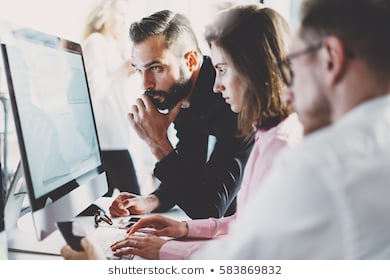 2.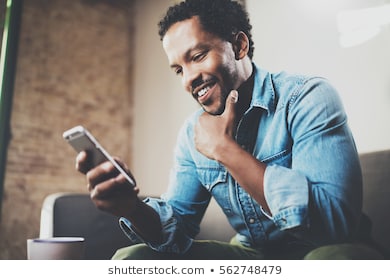 3.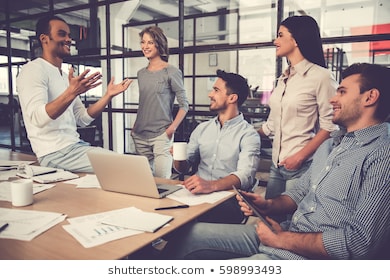 4.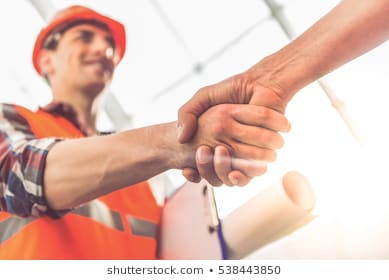 5.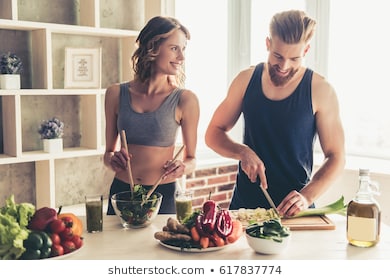 6.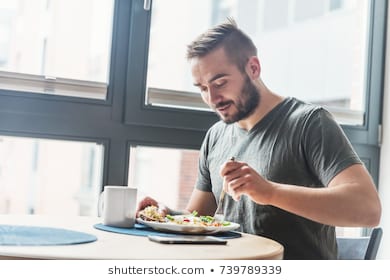 7.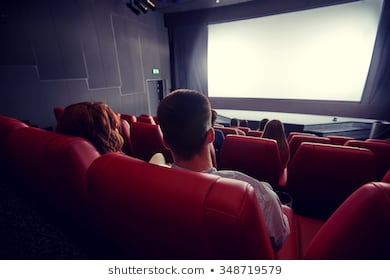 8.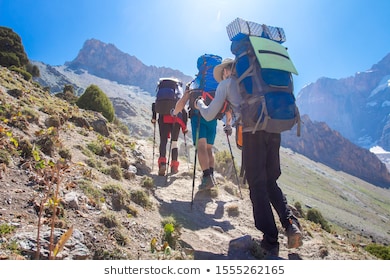 ORA METTI IN ORDINE LE FRASI POI CONTROLLALoro, computer, al ,in,ufficio,lavoranoIl, cellulare, lui, suo, guardaAi, lui, parla suoi, colleghiSi, loro, salutanoIl, marito,e,cucinano,,moglie,pranzoDa, mangia ,lui, soloCinema, loro, al, sonoI , camminano,tre,montagna,amici,inSCHEDA DI AUTOCORREZIONE1)Loro lavorano in ufficio al computer2)Lui guarda il suo cellulare3)Lui parla ai suoi colleghi4)Loro si salutano5)Marito e moglie cucinano il pranzo6)Lui mangia da solo7)Loro sono al cinema8)I tre amici camminano in montagna